Publicado en   el 16/12/2013 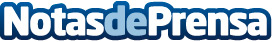 La empresa cántabra Equipos Nucleares suministrará al mercado chino un contenedor para el transporte de combustible usadoEquipos Nucleares (Ensa) se ha adjudicado un contrato para el suministro en el mercado chino de un contenedor de combustible gastado, el ENUN 24P. Este contrato supone un importante hito para la empresa ya que es la primera vez que suministrará un contenedor de diseño propio en el mercado internacional.Datos de contacto:Nota de prensa publicada en: https://www.notasdeprensa.es/la-empresa-cantabra-equipos-nucleares Categorias: Cantabria Otras Industrias http://www.notasdeprensa.es